                Progression of Skills 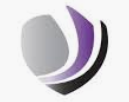 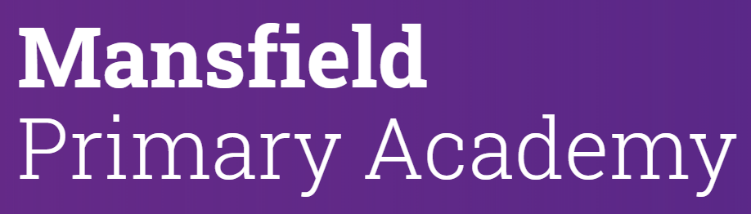                 In ComputingYear 1Year 2Year 3Year 4Year 5Year 6Technology in Our LivesRecognise the way they use technology in our classroom. Recognise ways that technology is used in their home and community.Use links to websites to find information. Begin to identify some of the benefits of using technologyTell adults why they use technology in the classroom. Tell adults why they use technology in their home and community. Starting to understand that other people have created the information they use. Identify benefits of using technology including finding information, creating and communicating. Talk about the differences between the internet and things in the physical world.Save and retrieve work on the internet, the school network or their own device. Talk about the parts of a computer. Tell adults ways to communicate with others online. Describe the World Wide Web as the part of the internet that contains websites. Use search tools to find and use an appropriate website.Think about whether they can use images that they find online in their own work.https://www.barefootcomputing.org/resources/modelling-the-internetTell adults whether a resource they are using is on the internet, the school network or their own device.Identify key words to use when searching safely on the World Wide Web. Think about the reliability of information they read on the World Wide Web. Tell adults how to check who owns photos, text and clipart. Create a hyperlink to sources on the World Wide Web.https://www.barefootcomputing.org/resources/network-hunt-activityDescribe different parts of the internet.Use different online communication tools for different purposes.Use a search engine to find appropriate information and check its reliability.Recognise and evaluate different types of information they find on the World Wide Web.Describe the different parts of a webpage.Find out who the information on a webpage belongs to.https://www.barefootcomputing.org/resources/ranking-search-activityTell adults the internet services they need to use for different purposes.Describe how information is transported on the internet.Select an appropriate tool to communicate and collaborate online. Talk about the way search results are selected and ranked. Check the reliability of a website.Tell adults about copyright and acknowledge the sources of information that they find onlinePROGRAMMINGComputer ScienceGive instructions to others and follow their instructions to move around. Describe what happens when they press buttons on a robot. Press the buttons in the correct order to make their robot do what they want. BeeBot activitieshttps://studio.code.org/s/coursea-2019 introduction to the basicsGive instructions to others (using forward, backward and turn) and physically follow their instructions.Program a robot or software to do a particular task. Use programming software to make objects move. https://art.kano.me/challenges - written instructionshttps://art.kano.me/challenges/basic/ sunny day art workPut programming commands into a sequence to achieve a specific outcome. Use repeat commands.https://www.barefootcomputing.org/resources/dance-move-algorithms with repeat commandshttps://www.barefootcomputing.org/resources/house-patterns-activityUse a variety of tools to create a program.Use a sensor to detect a change which can select an action within their program.https://makecode.microbit.org/#editor making a dice with MicrobitRefine a procedure using repeat commands to improve a program. Change an input to a program to achieve a different output. Talk about how a computer model can provide information about a physical system.Use a variable to increase programming possibilities.https://makecode.microbit.org/#editor - programming wordshttps://www.barefootcomputing.org/resources/dance-move-algorithms repeat, if, then, loopRecognise when they need to use a variable to achieve a required output. Use a variable and operators to stop a program. Use different inputs (including sensors) to control a device or onscreen action and predict what will happen. https://makecode.microbit.org/#editor  smiley face - variableshttps://www.barefootcomputing.org/resources/code-cracking links to History, WW11, 6 week projectPROGRAMMINGComputational ThinkingDescribe what actions they will need to do to make something happen and begin to use the word ‘algorithm’. Begin to predict what will happen for a short sequence of instructions.https://www.barefootcomputing.org/resources/crazy-character-algorithmshttps://www.barefootcomputing.org/resources/getting-ready-for-school-decomposition-activityTell adults the order they need to do things to make something happen and talk about this as an algorithm. Look at other’s programs and tell them what will happen. https://www.barefootcomputing.org/resources/crazy-character-algorithms  plus addition of making the algorithm clear and concise. Break an open‐ended problem up into smaller parts. Describe the algorithm they will need for a simple task. https://www.barefootcomputing.org/resources/decomposition-unplugged-activity-ks1https://art.kano.me/challenges/basic/ - flagsUse logical thinking to solve an open‐ended problem by breaking it up into smaller parts.Recognise that an algorithm will help them sequence more complex programs.Use an efficient procedure to simplify a program.Recognise that using algorithms will also help solve problems in other learning such as maths, science and design technology https://www.barefootcomputing.org/resources/fossil-formation-animationDecompose a problem into smaller parts to design an algorithm for a specific outcome and use this to write a program. Use ‘if’ and ‘then’ commands to select an action.Use logical thinking, imagination and creativity to extend a program.https://arcade.makecode.com/#editor - creating an arcade game. https://projects.raspberrypi.org/en/projects/fortune-tellerhttps://art.kano.me/challenge/mischiefweek2015/skull - directional codingDeconstruct a problem into smaller steps, recognising similarities to solutions used before.Explain and program each of the steps in their algorithm.https://www.barefootcomputing.org/resources/code-cracking links to History, WW11, 6 week projectPROGRAMMINGEvaluationUse the word ‘debug’ when they correct mistakes when they program.https://www.barefootcomputing.org/resources/crazy-character-algorithmsWatch a program execute and spot where it goes wrong so that they can debug it.https://www.barefootcomputing.org/resources/bee-bot-route-decomposition-activity Detect a problem in an algorithm which could result in a mistake to occur.Keep testing their programs and can recognise when they need to debug it. Food tech activity, give wrong instructions for a recipe, children create – where did it go wrong? Debug and make algorithm clearer Recognise an error in a program and debug it.Know that they need to keep testing their programs while they are putting it togetherhttps://minecraft.makecode.com/#editor chicken Minecraft Use logical reasoning to detect and debug mistakes in a program.https://www.barefootcomputing.org/resources/2d-shape-drawing-debuggingEvaluate the effectiveness and efficiency of their algorithm while they continually test the programming of that algorithm. Use logical reasoning to detect and correct errors in algorithmshttps://www.barefootcomputing.org/resources/classroom-sound-monitor (links to science)Online Safety and Online SenseKeep a password privateExplain what personal information isKnow when to tell an adult when they see something unexpected or worrying onlineAble to talk about why it is important to be kind and politeRecognise an age appropriate websiteAgree and follow sensible safety rulesExplain why we need to keep my password and personal information private. Describe the things that happen online that they must tell an adult about. Talk about why they should go online for a short amount of time. Talk about why it is important to be kind and polite online and in real life.Know that not everyone is who they say they are on the internet.Talk about what makes a secure password and why they are important. Protect personal information when they do different things online. Use the safety features of websites as well as reporting concerns to an adult. Recognise websites and games appropriate for my age. Make good choices about how long they spend online.Ask an adult before downloading files and games from the internet. Post positive comments online.https://www.barefootcomputing.org/resources/stop-think-do-i-consentChoose a secure password when they are using a website. Talk about the ways they can protect themselves and others from harm online.Use the safety features of websites as well as reporting concerns to an adult. Know that anything they post online can be seen by others.Choose websites and games that are appropriate for their age. Help their friends make good choices about the time they spend online. Talk about why they need to ask a trusted adult before downloading files and games from the internet.  Comment positively and respectfully online.Protect their password and other personal information.Explain why they need to protect themselves and their friends and the best ways to do this, including reporting concerns to an adult. Know that anything they post online can be seen, used and may affect others.Talk about the dangers of spending too long online or playing a game.Explain the importance of communicating kindly and respectfully. Discuss the importance of choosing an age‐ appropriate website or game.Explain why they need to protect their computer or device from harm.Know which resources on the internet they can download and useProtect their password and other personal information.Explain the consequences of sharing too much information about themselves online. Support their friends to protect themselves and make good choices online, including reporting concerns to an adult. Explain the consequences of spending too much time online or on a game. Explain the consequences to themselves and others of not communicating kindly and respectfully. Protect their computer or device from harm on the internet.MultimediaBe creative with different technology tools. Use technology to create and present their ideas.Use the keyboard or a word bank on their device to enter text. Save information in a special place and retrieve it againUse technology to organise and present their ideas in different ways. Use the keyboard on their device to add, delete and space text for others to read. Tell adults about an online tool that will help them to share their ideas with other people. Save and open files on the device they use.Create different effects with different technology tools. Combine a mixture of text, graphics and sound to share their ideas and learning.Use appropriate keyboard commands to amend text on their device, including making use of a spellchecker. Evaluate their work and improve its effectiveness.Use an appropriate tool to share their work online.Use photos, video and sound to create an atmosphere when presenting to different audiences.Be confident to explore new media to extend what they can achieve. Change the appearance of text to increase its effectiveness. Create, modify and present documents for a particular purpose. Use a keyboard confidently and make use of a spellchecker to write and review their work.Use an appropriate tool to share their work and collaborate online. Give constructive feedback to others to help them improve their work and refine their own work.Use text, photo, sound and video editing tools to refine their work. Use the skills they have already developed to create content using unfamiliar technology. Select, use and combine the appropriate technology tools to create effects that will have an impact on others. Select an appropriate online or offline tool to create and share ideas. Review and improve their work and support others to improve their work.Talk about audience, atmosphere and structure when planning a particular outcome. Confidently identify the potential of unfamiliar technology to increase their creativity. Combine a range of media, recognising the contribution of each to achieve a particular outcome. Tell adults why they select a particular online tool for a specific purpose.Be digitally discerning when evaluating the effectiveness of their work and the work of othershttps://www.barefootcomputing.org/resources/code-cracking links to History, WW11, 6 week project - (Flipgrid, OneNote, Sway)https://projects.raspberrypi.org/en/projects/blender-rocketHandling DataThese aspects will taught in other curriculum areas (Science, geography and maths)Talk about the different ways in which information can be shown. Use technology to collect information, including photos, video and sound. Sort different kinds of information and present it to others. Add information to a pictograph and talk to adults about what they have found out.Talk about the different ways they use technology to collect information, including a camera, microscope or sound recorder.Make and save a chart or graph using the data they collect.Talk about the data that is shown in their chart or graph.Starting to understand a branching database.Tell adults what kind of information they could use to help investigate a question.Talk about the different ways data can be organised. Search a ready‐made database to answer questions. Collect data to help them answer a question.Add to a database. Make a branching database. Use a data logger to monitor changes and can talk about the information collected.Organise data in different ways. Collect data and identify where it could be inaccurate. Plan, create and search a database to answer questions. Choose the best way to present data to others. Use a data logger to record and share readings with others.Use a spreadsheet and database to collect and record data. Choose an appropriate tool to help them collect data.Present data in an appropriate way. Search a database using different operators to refine their search. Talk about mistakes in data and suggest how it could be checked.Plan the process needed to investigate the world around them.Select the most effective tool to collect data for their investigation. Check the data they collect for accuracy and plausibility. Interpret the data they collect. Present the data they collect in an appropriate way. Use the skills they have developed to interrogate a database.